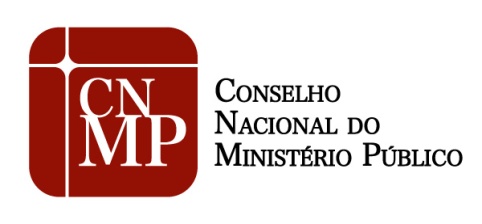  Ficha de ProjetosPontos de controle: 10/06/2015 e 10/12/2015FORTALECIMENTO DO MINISTÉRIO PÚBLICO NO COMBATE À CORRUPÇÃOOBJETIVOSObjetivo GeralRealçar a importância do Ministério Público na prevenção e  repressão à corrupção e na defesa do patrimônio público.Objetivos específicosI.  Criar o Fórum Nacional do Ministério Público no Combate à Corrupção;II. Elaborar plano de ação do Fórum, no propósito de fomentar o incremento da articulação do Ministério Público brasileiro no desenvolvimento de iniciativas preventivas e repressivas contra a corrupção;III. Estabelecer articulação interinstitucional com o Colégio de Diretores de Escolas e Centros de Estudos e Aperfeiçoamento Funcional dos Ministérios Públicos do Brasil (CDEMP) mediante a celebração de acordo de cooperação;IV. Estabelecer articulação interinstitucional com o GNCOC e GNDH do Conselho Nacional de Procuradores Gerais (CNPG) para o desenvolvimento de iniciativas preventivas e repressivas contra corrupção, bem como para o desenvolvimento de ações de capacitação de membros e servidores do Ministério Público;V. Promover capacitação sobre Transparência, Lei Anticorrupção (Lei 12.846/2013) e Licitações e Contratos, direcionada a membros e servidores do Ministério Público brasileiro;VI. Promover, em articulação com o Grupo Nacional de Combate às Organizações Criminosas (GNCOC), a possível intensificação, em lapso temporal definido, das iniciativas repressivas contra a corrupção (ação operacional articulada);VII. Produzir a publicação - eletrônica e impressa - “A atuação do MP brasileiro no combate à corrupção” para a consolidação de informações sobre a atuação institucional no tema e a divulgação de boas práticas.INDICADORESINDICADORESI.  Criar o Fórum Nacional do Ministério Público no Combate à Corrupção;I.  Criar o Fórum Nacional do Ministério Público no Combate à Corrupção;- Fórum Nacional instituído;- Fórum Nacional instituído;- Número de Ministérios Públicos participantes;- Número de Ministérios Públicos participantes;II. Elaborar plano de ação do Fórum, no propósito de fomentar o incremento da articulação do Ministério Público brasileiro no desenvolvimento de iniciativas preventivas e repressivas contra a corrupção;II. Elaborar plano de ação do Fórum, no propósito de fomentar o incremento da articulação do Ministério Público brasileiro no desenvolvimento de iniciativas preventivas e repressivas contra a corrupção;- Plano de ação elaborado, com a previsão de indicadores específicos;- Plano de ação elaborado, com a previsão de indicadores específicos;III. Estabelecer articulação interinstitucional com o Colégio de Diretores de Escolas e Centros de Estudos e Aperfeiçoamento Funcional dos Ministérios Públicos do Brasil (CDEMP) mediante a celebração de acordo de cooperação;III. Estabelecer articulação interinstitucional com o Colégio de Diretores de Escolas e Centros de Estudos e Aperfeiçoamento Funcional dos Ministérios Públicos do Brasil (CDEMP) mediante a celebração de acordo de cooperação;- Acordo de Cooperação celebrado;- Acordo de Cooperação celebrado;IV. Estabelecer articulação interinstitucional com o GNCOC e GNDH do Conselho Nacional de Procuradores Gerais (CNPG) para o desenvolvimento de iniciativas preventivas e repressivas contra corrupção, bem como para o desenvolvimento de ações de capacitação de membros e servidores do Ministério Público; IV. Estabelecer articulação interinstitucional com o GNCOC e GNDH do Conselho Nacional de Procuradores Gerais (CNPG) para o desenvolvimento de iniciativas preventivas e repressivas contra corrupção, bem como para o desenvolvimento de ações de capacitação de membros e servidores do Ministério Público; - Número de inciativas conjuntas; - Número de inciativas conjuntas; V. Promover capacitação sobre Transparência, Lei Anticorrupção (Lei 12.846/2013) e Licitações e Contratos, direcionada a membros e servidores do Ministério Público brasileiro;V. Promover capacitação sobre Transparência, Lei Anticorrupção (Lei 12.846/2013) e Licitações e Contratos, direcionada a membros e servidores do Ministério Público brasileiro;- Número de ações educacionais realizadas;- Número de ações educacionais realizadas;- Número de membros do MP participantes;- Número de membros do MP participantes;- Número de servidores do MP participantes;- Número de servidores do MP participantes;- Número de unidades do Ministério Público com membros e servidores participantes.- Número de unidades do Ministério Público com membros e servidores participantes.VI. Promover, em articulação com o Grupo Nacional de Combate às Organizações Criminosas (GNCOC), a possível intensificação, em lapso temporal definido, das iniciativas repressivas contra a corrupção (ação operacional articulada);VI. Promover, em articulação com o Grupo Nacional de Combate às Organizações Criminosas (GNCOC), a possível intensificação, em lapso temporal definido, das iniciativas repressivas contra a corrupção (ação operacional articulada);- Número de procedimentos investigatórios instaurados;- Número de procedimentos investigatórios instaurados;- Número de TAC e de recomendações; - Número de TAC e de recomendações; - Número de ações de improbidade administrativa propostas;- Número de ações de improbidade administrativa propostas;- Número de ações penais propostas;- Número de ações penais propostas;- Número de ações civis públicas em defesa do patrimônio público propostas;- Número de ações civis públicas em defesa do patrimônio público propostas;- Número de ações cautelares em defesa do patrimônio público propostas;- Número de ações cautelares em defesa do patrimônio público propostas;- Volume financeiro correspondente aos bens apreendidos;- Volume financeiro correspondente aos bens apreendidos;- Volume financeiro correspondentes aos bens tornados indisponíveis;- Volume financeiro correspondentes aos bens tornados indisponíveis;- Volume financeiro correspondente aos contratos investigados e questionados nas ações;- Volume financeiro correspondente aos contratos investigados e questionados nas ações;- Número de pedidos de afastamento de agente público;- Número de pedidos de afastamento de agente público;- Número de pedidos de levantamento de sigilo;- Número de pedidos de levantamento de sigilo;- Número de pedidos de prisões;- Número de pedidos de prisões;VII. Produzir a publicação - eletrônica e impressa - “A atuação do MP brasileiro no combate à corrupção” para a consolidação de informações sobre a atuação institucional no tema e a divulgação de boas práticas.VII. Produzir a publicação - eletrônica e impressa - “A atuação do MP brasileiro no combate à corrupção” para a consolidação de informações sobre a atuação institucional no tema e a divulgação de boas práticas.- Tiragem da publicação;- Tiragem da publicação;- Número de unidades do MP destinatárias dos exemplares da publicação;- Número de unidades do MP destinatárias dos exemplares da publicação;- Número de bibliotecas de instituições de ensino superior destinatárias da publicação;- Número de bibliotecas de instituições de ensino superior destinatárias da publicação;- Número de instituições públicas e organizações da sociedade civil destinatárias da publicação;- Número de instituições públicas e organizações da sociedade civil destinatárias da publicação;- Número de downloads da publicação no site do CNMP.- Número de downloads da publicação no site do CNMP.